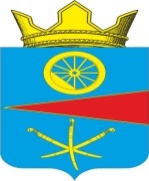 Ростовская областьСобрание депутатов Тацинского сельского поселения____________________________________________________________								ПРОЕКТ 	РЕШЕНИЕ«__»  января  2021  года                            № ___                       ст. Тацинская		В соответствии со статьей 44 Федерального закона от 6 октября 2003 года №131-ФЗ «Об общих принципах организации местного самоуправления в Российской Федерации»,-Собрание  депутатов  РЕШИЛО:1. Одобрить проект решения Собрания депутатов Тацинского сельского поселения «О внесении изменений в решение Собрания депутатов Тацинского сельского поселения от 30.10.2017 года № 69 «Об утверждении Правил благоустройства и санитарного содержания территории Тацинского сельского поселения» (Приложение 1). 2.  Установить порядок учета предложений по проекту решения Собрания депутатов Тацинского сельского поселения «О внесении изменений в решение Собрания депутатов Тацинского сельского поселения от 30.10.2017 года № 69 «Об утверждении Правил благоустройства и санитарного содержания территории Тацинского сельского поселения» (Приложение 2).3. Назначить публичные слушания по проекту решения Собрания депутатов Тацинского сельского поселения «О внесении изменений в решение Собрания депутатов Тацинского сельского поселения от 30.10.2017 года № 69 «Об утверждении Правил благоустройства и санитарного содержания территории Тацинского сельского поселения»  в Администрации Тацинского сельского поселения по адресу: ст. Тацинская, ул. Ленина, 49 на 17:00 часов 16 марта 2021 года.4. Настоящее решение вступает в силу со дня его официального обнародования.Председатель Собрания депутатов –  Глава Тацинского сельского поселения				О.Д. Барская Приложение 1 Ростовская областьСобрание депутатов Тацинского сельского поселения____________________________________________________________								ПРОЕКТ 	РЕШЕНИЕ«__»  января  2021  года                            № ___                       ст. Тацинская		В соответствии с приказом Министерства строительства и жилищно-коммунального хозяйства Российской Федерации от 13.04.2017 года № 711/П, -Собрание  депутатов  РЕШИЛО:1. 1. Внести следующие изменения в решение Собрания депутатов Тацинского сельского поселения от 30.10.2017 года № 69 «Об утверждении Правил благоустройства и санитарного содержания территории Тацинского сельского поселения»:1.1. добавить новый пункт 4.4.18. раздела 4.14 приложения к решению Собрания депутатов изложить в новой редакции:«4.4.18. Расстояние от выгребов и дворовых уборных с помойницами до жилых домов, зданий и игровых, прогулочных и спортивных площадок организаций воспитания и обучения, отдыха и оздоровления детей и молодежи и медицинских организаций, организаций социального обслуживания, детских игровых и спортивных площадок должно быть не менее 10 метров и не более 100 метров, для туалетов – не менее 20 метров.Дворовые уборные должны находиться (располагаться, размещаться) на расстоянии не менее 50 метров от нецентрализованных источников питьевого водоснабжения, предназначенных для общественного пользования.Выгреб и помойницы должны иметь подземную водонепроницаемую емкость часть для накопления ЖБО. Объем выгребов и помойниц определяется их владельцами с учетом количества образующихся ЖБО.Не допускается наполнение выгреба выше, чем 0,35 метров до поверхности земли. Выгреб следует очищать по мере заполнения, но не реже 1 раза в 6 месяцев.Удаление ЖБО должно проводиться хозяйствующими субъектами, осуществляющими деятельность по сбору и транспортировке ЖБО, в период с 7 до 23 часов с использованием транспортных средств, специально оборудованных для забора, слива и транспортирования ЖБО, в централизованные системы водоотведения или иные сооружения, предназначенные для приема и (или) очистки ЖБО. 2. Настоящее решение вступает в силу после его официального опубликования (обнародования). 3. Контроль за исполнением данного решения возложить на постоянную депутатскую комиссию по социальным вопросам, местному самоуправлению и охране общественного порядка (Левченко Ю.А.). Председатель Собрания депутатов –  Глава Тацинского сельского поселения				О.Д. Барская Приложение 2	На публичные слушания выносится проект решения Собрания депутатов Тацинского сельского поселения «Об утверждении Правил благоустройства и санитарного содержания территории Тацинского сельского поселения»Инициатор слушаний – Глава администрации Тацинского сельского поселения – А.С. Вакулич. Организатор слушаний – Администрация Тацинского сельского поселения.Назначить публичные слушанья по проекту решения Собрания депутатов Тацинского сельского поселения « Об утверждении Правил благоустройства и санитарного содержания территории Тацинского сельского поселения» в Администрации Тацинского сельского поселения по адресу: ст. Тацинская, ул. Ленина, 49 на 17:00 часов 16 марта 2021 года.ПОРЯДОКучета предложений граждан по проекту решения Собрания депутатов Тацинского сельского поселения «Об утверждении Правил благоустройства и санитарного содержания территории Тацинского сельского поселения» и участия граждан в их обсуждении.	1. Предложения по проекту решения Собрания депутатов Тацинского сельского поселения «Об утверждении Правил благоустройства и санитарного содержания территории Тацинского сельского поселения» (далее - проект решения) направляются в письменном или  электронном виде Главе Тацинского сельского поселения (ул. Ленина, д. 49, каб. № 3, ст. Тацинская, Тацинский район, Ростовская область, 347060, факс 2-24-75, электронная почта sp38402@donpac.ru) в течение 14 дней со дня официального обнародования указанного проекта. 	2. Поступившие от населения замечания и предложения по проекту решения рассматриваются на заседании соответствующей комиссии Собрания депутатов Тацинского сельского поселения или на заседании Собрания депутатов Тацинского сельского поселения. На их основе депутатами Собрания депутатов Тацинского сельского поселения могут быть внесены поправки к проекту решения.	3. Граждане участвуют в обсуждении проекта решения посредством:участия в публичных слушаньях по проекту решения;участия в заседаниях Собрания депутатов Тацинского сельского поселения и соответствующей постоянной комиссии Собрания депутатов Тацинского сельского поселения, на которых рассматривается вопрос о проекте (принятии) решения.4. Публичные слушанья по проекту решения проводятся в порядке, установленном Уставом муниципального образования «Тацинское сельское поселение» и решениями Собрания депутатов Тацинского сельского поселения.5. Допуск граждан на заседания Собрания депутатов Тацинского сельского поселения и его постоянной комиссии осуществляется в порядке, установленном Регламентом Собрания депутатов Тацинского сельского поселения.Об одобрении проекта о внесении изменений в решение Собрания депутатов Тацинского сельского поселения от 30.10.2017 года № 69 «Об утверждении Правил благоустройства и санитарного содержания территории Тацинского сельского поселения»О внесении изменений в решение Собрания депутатов Тацинского сельского поселения от 30.10.2017 года № 69 «Об утверждении Правил благоустройства и санитарного содержания территории Тацинского сельского поселения»